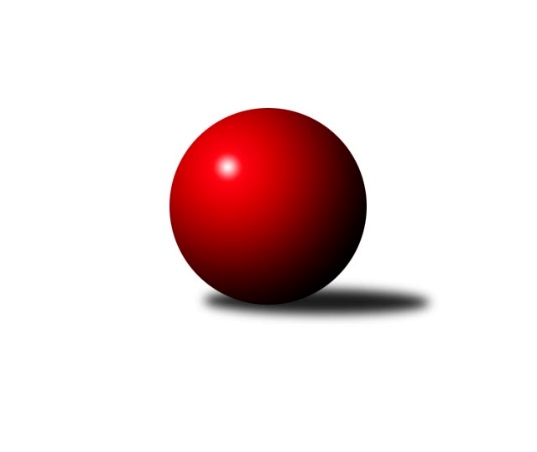 Č.10Ročník 2022/2023	10.12.2022Nejlepšího výkonu v tomto kole: 2538 dosáhlo družstvo: KS Moravský Beroun Krajský přebor OL 2022/2023Výsledky 10. kolaSouhrnný přehled výsledků:TJ Prostějov ˝B˝	- KS Moravský Beroun 	2:6	2488:2538	4.0:8.0	3.12.KK Lipník nad Bečvou ˝A˝	- KK Šumperk B	5:3	2463:2453	7.0:5.0	10.12.Tabulka družstev:	1.	KK Šumperk B	8	7	0	1	50.0 : 14.0 	72.0 : 24.0 	 2606	14	2.	KK Lipník nad Bečvou ˝A˝	8	4	1	3	32.0 : 32.0 	49.5 : 46.5 	 2489	9	3.	KK Zábřeh  ˝C˝	8	3	1	4	29.5 : 34.5 	38.0 : 58.0 	 2517	7	4.	TJ Prostějov ˝B˝	8	3	0	5	26.5 : 37.5 	40.0 : 56.0 	 2483	6	5.	KS Moravský Beroun	8	2	0	6	22.0 : 42.0 	40.5 : 55.5 	 2460	4Podrobné výsledky kola:	 TJ Prostějov ˝B˝	2488	2:6	2538	KS Moravský Beroun 	David Rozsypal	 	 204 	 209 		413 	 1:1 	 416 	 	213 	 203		Zdeněk Chmela st.	Miroslav Plachý	 	 247 	 207 		454 	 1:1 	 398 	 	181 	 217		Miloslav Krchov	Roman Rolenc	 	 215 	 215 		430 	 1:1 	 423 	 	203 	 220		Daniel Herold	Pavel Černohous	 	 199 	 219 		418 	 0:2 	 466 	 	233 	 233		Zdeněk Chmela ml.	Jan Černohous	 	 210 	 180 		390 	 1:1 	 398 	 	227 	 171		Daniel Krchov	Josef Jurda	 	 198 	 185 		383 	 0:2 	 437 	 	221 	 216		Erich Retekrozhodčí:  Vedoucí družstevNejlepší výkon utkání: 466 - Zdeněk Chmela ml.	 KK Lipník nad Bečvou ˝A˝	2463	5:3	2453	KK Šumperk B	Jan Špalek	 	 186 	 194 		380 	 0:2 	 447 	 	231 	 216		Jaroslav Vymazal	Jaroslav Koppa	 	 206 	 215 		421 	 1:1 	 406 	 	214 	 192		Milan Vymazal	Kamila Macíková	 	 184 	 192 		376 	 1:1 	 383 	 	200 	 183		Patrik Vémola	Petr Hendrych	 	 207 	 233 		440 	 2:0 	 397 	 	193 	 204		Martin Sedlář	Eva Hradilová	 	 212 	 236 		448 	 2:0 	 400 	 	191 	 209		Jaroslav Sedlář	Ladislav Mandák	 	 184 	 214 		398 	 1:1 	 420 	 	212 	 208		Michal Gajdíkrozhodčí:  Vedoucí družstevNejlepší výkon utkání: 448 - Eva HradilováPořadí jednotlivců:	jméno hráče	družstvo	celkem	plné	dorážka	chyby	poměr kuž.	Maximum	1.	Jaroslav Vymazal 	KK Šumperk B	465.53	309.9	155.7	3.3	5/5	(509)	2.	Martin Pěnička 	KK Zábřeh  ˝C˝	455.27	308.6	146.7	5.3	5/5	(505)	3.	Martin Macas 	KK Šumperk B	453.58	307.9	145.7	3.4	4/5	(516)	4.	Zdeněk Chmela  ml.	KS Moravský Beroun 	450.70	304.5	146.2	5.4	5/5	(495)	5.	Miroslav Štěpán 	KK Zábřeh  ˝C˝	446.33	303.7	142.7	6.7	4/5	(473)	6.	Roman Rolenc 	TJ Prostějov ˝B˝	445.87	297.7	148.2	4.3	5/5	(483)	7.	Michal Gajdík 	KK Šumperk B	444.25	302.4	141.8	4.7	4/5	(473)	8.	Petr Hendrych 	KK Lipník nad Bečvou ˝A˝	436.15	303.3	132.9	6.5	5/5	(458)	9.	Martin Sedlář 	KK Šumperk B	434.75	301.1	133.7	5.4	5/5	(513)	10.	Jaroslav Peřina 	KK Lipník nad Bečvou ˝A˝	433.13	295.8	137.4	7.1	4/5	(467)	11.	Václav Kovařík 	TJ Prostějov ˝B˝	422.67	292.8	129.8	6.8	4/5	(467)	12.	Daniel Krchov 	KS Moravský Beroun 	422.00	292.5	129.5	11.1	4/5	(457)	13.	Martin Vitásek 	KK Zábřeh  ˝C˝	421.83	290.2	131.7	8.3	4/5	(447)	14.	Miroslav Plachý 	TJ Prostějov ˝B˝	420.56	294.6	126.0	6.9	4/5	(454)	15.	Eva Hradilová 	KK Lipník nad Bečvou ˝A˝	418.58	297.4	121.2	7.7	4/5	(448)	16.	Jiří Srovnal 	KK Zábřeh  ˝C˝	415.55	285.3	130.3	9.1	5/5	(459)	17.	Erich Retek 	KS Moravský Beroun 	414.05	290.0	124.1	7.7	5/5	(437)	18.	Michal Mainuš 	KK Lipník nad Bečvou ˝A˝	412.00	281.3	130.7	9.1	5/5	(455)	19.	Josef Jurda 	TJ Prostějov ˝B˝	408.40	292.5	116.0	10.2	5/5	(437)	20.	David Rozsypal 	TJ Prostějov ˝B˝	403.80	286.4	117.4	10.0	5/5	(419)	21.	Pavel Černohous 	TJ Prostějov ˝B˝	403.13	272.7	130.5	8.9	5/5	(426)	22.	Miroslav Bodanský 	KK Zábřeh  ˝C˝	403.10	282.0	121.2	8.1	5/5	(459)	23.	Miloslav Krchov 	KS Moravský Beroun 	402.27	283.5	118.7	8.1	5/5	(439)	24.	Milan Vymazal 	KK Šumperk B	401.70	291.1	110.6	10.1	5/5	(461)	25.	Zdeněk Chmela  st.	KS Moravský Beroun 	397.20	282.4	114.8	11.2	5/5	(418)	26.	Jan Špalek 	KK Lipník nad Bečvou ˝A˝	393.38	279.9	113.5	8.4	4/5	(406)	27.	Daniel Herold 	KS Moravský Beroun 	390.75	271.5	119.3	9.4	4/5	(423)	28.	Marek Killar 	KK Zábřeh  ˝C˝	387.50	273.1	114.5	10.1	5/5	(401)	29.	Daniel Kolář 	KK Lipník nad Bečvou ˝A˝	375.75	279.5	96.3	11.3	4/5	(385)		Pavel Košťál 	KK Šumperk B	455.00	300.5	154.5	6.0	2/5	(470)		Jaroslav Sedlář 	KK Šumperk B	431.11	296.3	134.8	4.7	3/5	(464)		Ladislav Mandák 	KK Lipník nad Bečvou ˝A˝	430.00	284.7	145.3	4.7	2/5	(447)		Jaroslav Koppa 	KK Lipník nad Bečvou ˝A˝	421.00	288.0	133.0	1.0	1/5	(421)		Martin Sekanina 	KK Lipník nad Bečvou ˝A˝	420.50	290.0	130.5	10.0	2/5	(446)		Patrik Vémola 	KK Šumperk B	413.33	282.9	130.4	9.4	3/5	(472)		René Kaňák 	KK Šumperk B	413.00	280.0	133.0	8.0	1/5	(413)		Jaroslav Jílek 	KK Zábřeh  ˝C˝	413.00	288.0	125.0	10.0	1/5	(413)		Michal Dolejš 	KK Lipník nad Bečvou ˝A˝	410.00	295.0	115.0	8.0	1/5	(410)		Jan Černohous 	TJ Prostějov ˝B˝	407.00	288.7	118.3	9.0	1/5	(418)		Jana Kulhánková 	KK Lipník nad Bečvou ˝A˝	407.00	291.0	116.0	11.0	1/5	(407)		Martin Kopecký 	KK Zábřeh  ˝C˝	404.50	297.0	107.5	10.5	2/5	(419)		Antonín Jašek 	KK Zábřeh  ˝C˝	404.00	297.0	107.0	10.0	1/5	(404)		Jiří Machala 	KS Moravský Beroun 	400.00	286.0	114.0	6.0	1/5	(400)		Josef Čapka 	TJ Prostějov ˝B˝	392.67	281.3	111.3	11.3	3/5	(411)		Vojtěch Onderka 	KK Lipník nad Bečvou ˝A˝	390.00	268.0	122.0	9.0	1/5	(390)		Jiří Kolář 	KK Lipník nad Bečvou ˝A˝	386.50	285.0	101.5	11.0	1/5	(401)		Barbora Divišová 	TJ Prostějov ˝B˝	386.00	298.0	88.0	16.0	1/5	(386)		Petr Otáhal 	KS Moravský Beroun 	378.88	274.3	104.6	13.3	2/5	(398)		Kamila Macíková 	KK Lipník nad Bečvou ˝A˝	376.00	269.0	107.0	8.0	1/5	(376)		Markéta Divišová 	TJ Prostějov ˝B˝	360.00	266.0	94.0	13.0	1/5	(360)Sportovně technické informace:Starty náhradníků:registrační číslo	jméno a příjmení 	datum startu 	družstvo	číslo startu27024	Jan Černohous	03.12.2022	TJ Prostějov ˝B˝	3x24406	David Rozsypal	03.12.2022	TJ Prostějov ˝B˝	5x25255	Kamila Macíková	10.12.2022	KK Lipník nad Bečvou ˝A˝	1x8116	Jan Špalek	10.12.2022	KK Lipník nad Bečvou ˝A˝	5x9969	Jaroslav Koppa	10.12.2022	KK Lipník nad Bečvou ˝A˝	1x15712	Ladislav Mandák	10.12.2022	KK Lipník nad Bečvou ˝A˝	4x
Hráči dopsaní na soupisku:registrační číslo	jméno a příjmení 	datum startu 	družstvo	Program dalšího kola:			-- volný los -- - KK Šumperk B	21.1.2023	so	12:00	KK Zábřeh  ˝C˝ - TJ Prostějov ˝B˝	21.1.2023	so	14:00	KS Moravský Beroun  - KK Lipník nad Bečvou ˝A˝	Nejlepší šestka kola - absolutněNejlepší šestka kola - absolutněNejlepší šestka kola - absolutněNejlepší šestka kola - absolutněNejlepší šestka kola - dle průměru kuželenNejlepší šestka kola - dle průměru kuželenNejlepší šestka kola - dle průměru kuželenNejlepší šestka kola - dle průměru kuželenNejlepší šestka kola - dle průměru kuželenPočetJménoNázev týmuVýkonPočetJménoNázev týmuPrůměr (%)Výkon5xZdeněk Chmela ml.KS Moravský Ber4666xZdeněk Chmela ml.KS Moravský Ber113.074662xMiroslav PlachýTJ Prostějov B4542xEva HradilováKK Lipník A111.964481xEva HradilováKK Lipník A4486xJaroslav VymazalŠumperk B111.714477xJaroslav VymazalŠumperk B4472xMiroslav PlachýTJ Prostějov B110.164542xPetr HendrychKK Lipník A4403xPetr HendrychKK Lipník A109.964401xErich RetekKS Moravský Ber4371xErich RetekKS Moravský Ber106.03437